FUNDAÇÃO EDUCACIONAL CLAUDINO FRANCIO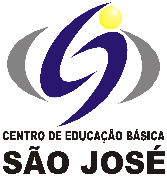 CENTRO DE EDUCAÇÃO BÁSICA SÃO JOSÉ       Roteiro de Estudo diário 3º ano B Professora SilianiSÁBADO DIA 27/06/2020Senhores Pais, Os alunos que não participarão das aulas presenciais deverão acompanhar a transmissão ao vivo da aula através do Google Meet, seguindo o Roteiro de Estudos das 7h às 11h.Este é o link FIXO para todas as aulas, todos os dias: meet.google.com/ywj-fbcn-uhz                                                                                     Atenciosamente, Equipe PedagógicaTURMA: 3 o ano B- Professora: SilianiHorário de aula de sábado 27/06/2020TURMA: 3 o ano B- Professora: SilianiHorário de aula de sábado 27/06/20201ª aula7h às 7h50Correção da Tarefa de português -  págs. 113 a 116.Matemática apostila do 1º bimestre a partir da página 592ª aula7h50 às 8h40Matemática apostila do 1º bimestre a partir da página 598h40 às 9hIntervalo para lanche3ª aula9h às 9h50Matemática apostila do 1º bimestre a partir da página 59Lições 10 e 11 – págs. 81 a 83.4ª aula9h50 às 10h40Ciências apostila do 1ºbimestre a partir da página 1255ª aula10h40 às 11h Ciências apostila do 1ºbimestre a partir da página 125Observações:Trazer as apostilas de Matemática e Português do 1º bimestre.